Открытый урок в 7 классе в соответствии с технологиями индивидуального обучения (ТИО) учителя музыки , МХК и ИЗО ГБОУ СОШ № 1204 Месяц Светланы Валерьевны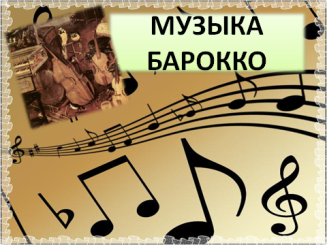 «Музыкальное искусство  БАРОККО»Цель: познакомиться с музыкой Барокко и научиться её определять по различным особенностям в соответствии с общим стилем Барокко.Задачи:1.Уметь анализировать слышимое и соотносить эту музыку в определенный период времени.2.Закрепить визуальное понятие стиля Барокко и уметь отличать его от других стилей.3.Попробовать себя в художественном и исполнительском виде искусства  барокко.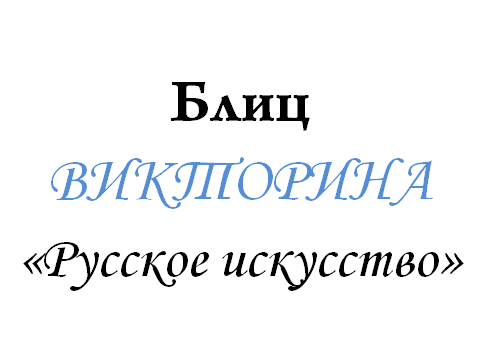 1.Приветствие. Анализ хода урока:  для начала мы проведем   блиц-викторину, и ученики сами определят, на какую оценку готовы поработать.  Затем мы рассмотрим новую тему и проведем  в её рамках творческую игру.5 минут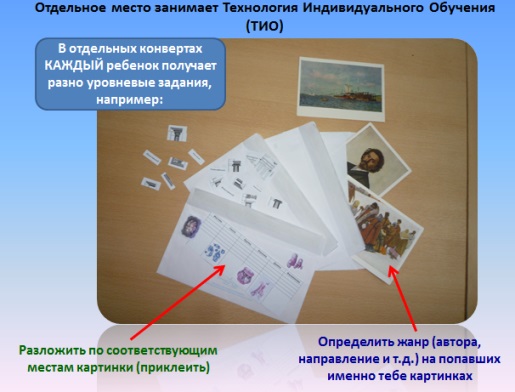 2.Проверка  знаний темы прошлого урока.  У каждого на парте лежит конверт с заданиями. Задания выполняем последовательно: на «3» - дифференцированный уровень (на экране), на «4» - с элементами анализа» и на «5» - творческий (в конверте). 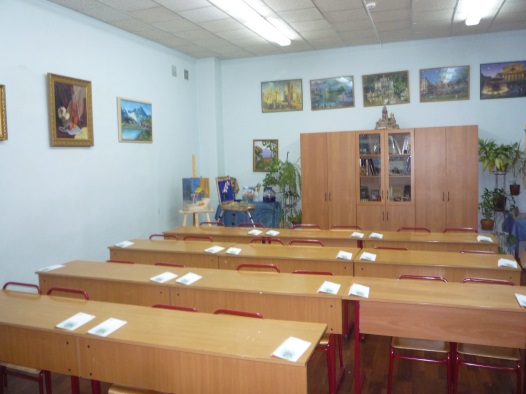 15 минут3.Раскрытие темы урока.  Цель: выявить особенности музыки этого периода времени и научиться отличать её от другой музыки.  Запуск презентации «Музыка Барокко». Записываем тему и основные моменты.  Слушаем 2 примера: светскую музыку и полифоническую (храмовую). Делаем вывод о двух направлениях в музыкальном искусстве. 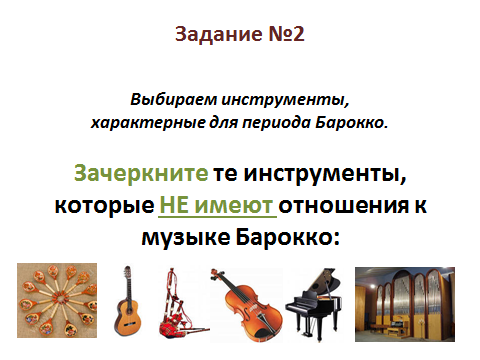 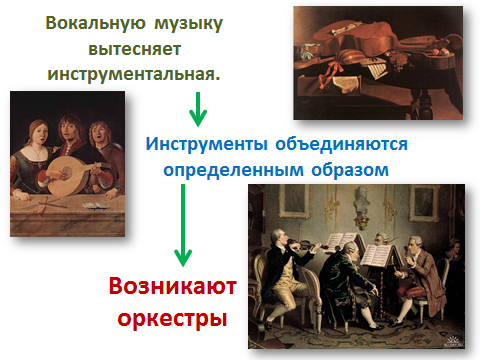 Далее – ТИО: достаем из конвертов бланк «Музыка Барокко». Слушаем Вивальди «Лето»  и выполняем задание №1 – подчеркиваем слова, подходящие к этой музыке. Анализируем и приходим к выводу – каковы особенности светской музыки Барокко? Затем, слушаем «Токкату и фугу» и так же подчеркиваем соответствующие слова. Задание №2 – выбираем инструменты, характерные для этого периода времени. Задание №3 выполняется на базе предыдущих: из предложенных портретов композиторов нужно выбрать методом исключения тех, что относятся к 17 веку (по виду, по стилю их  произведений, по инструментам, использующихся  в 17 веке). 15 минут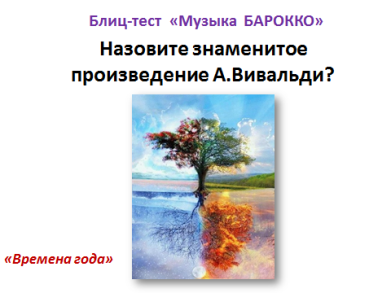 4.Закрепление темы. На экране блиц-тест. Ребята устно дают ответы, после чего на экране появляются правильные ответы.5 минут5. Итог урока. Рефлексия.  Оценки.5 минутРаздаточный материал:1.Творческое задание на выбор.2.Карточки с изображением разных стилей архитектуры, среди который нужно найти стиль Барокко. Они должны лежать в индивидуальных конвертах.3. Бланк  «МУЗЫКА БАРОККО»Задание №1     Вивальди «Времена года. Весна»    Подчеркните слова,  характерные для этой музыки:Спокойная, радостная, ласковая, торжественная, нежная, грустная, трагическая, мягкая, звонкая, парящая, стремительная, веселая, дисгармоничная, романтичная, мощная, ритмичная, тревожная, волшебная, возвышенная, церковная, сильная. И.С. Бах  «Токката и фуга ре минор»   Подчеркните слова,  характерные для этой музыки:Спокойная, радостная, ласковая, торжественная, нежная, грустная, трагическая, мягкая, звонкая, парящая, стремительная, веселая, дисгармоничная, романтичная, мощная, ритмичная, тревожная, волшебная, возвышенная, церковная, сильная. Задание №2       Выберете инструменты эпохи Барокко: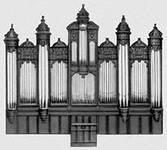 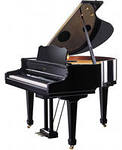 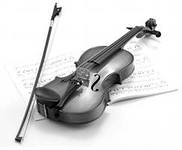 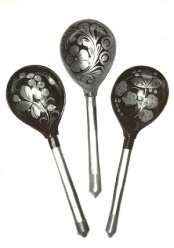 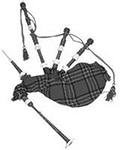 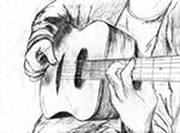 Задание №3Выберете композиторов эпохи Барокко: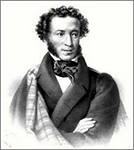 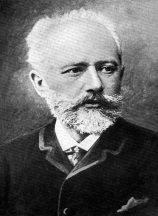 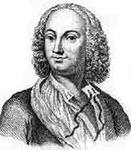 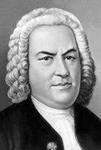 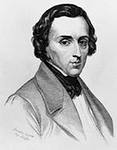         1               2                3               4             5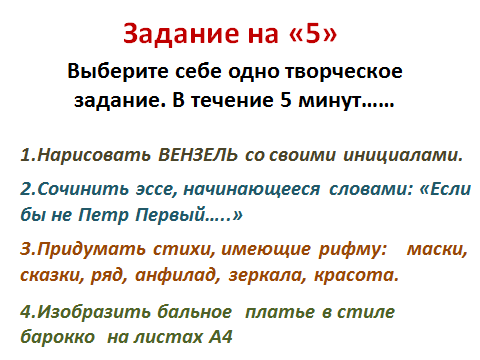 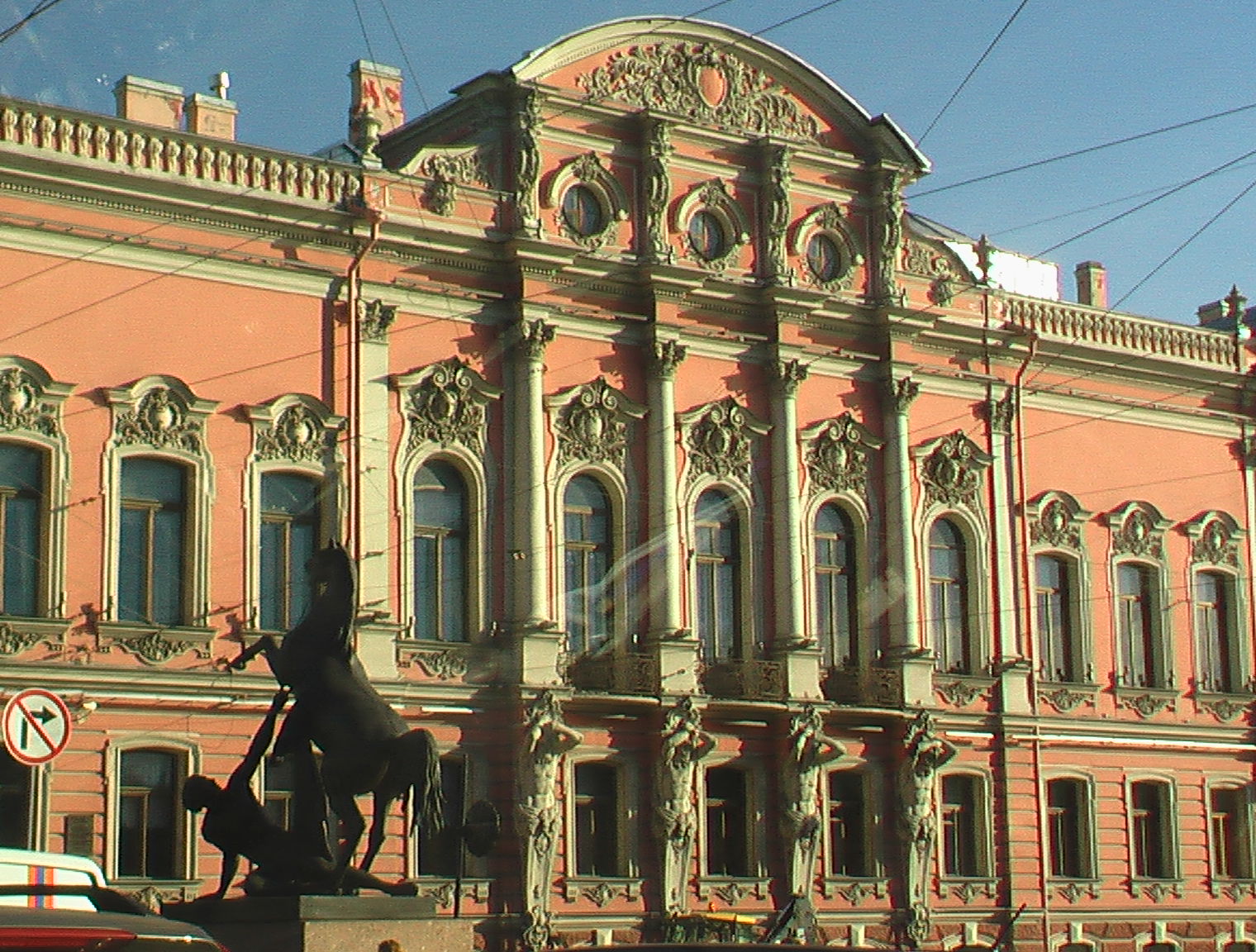 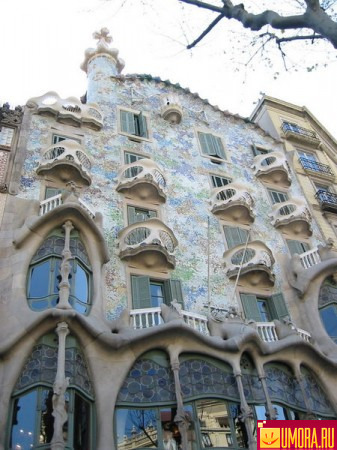 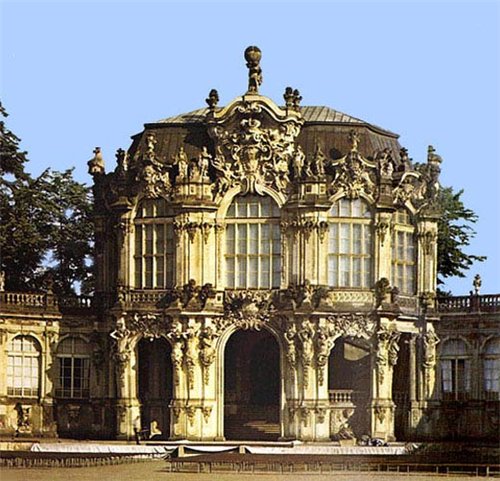 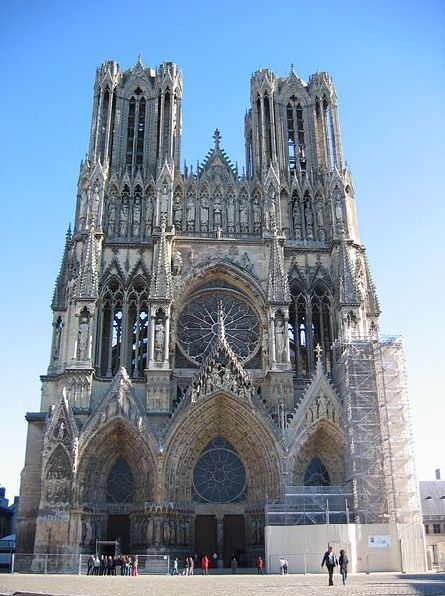 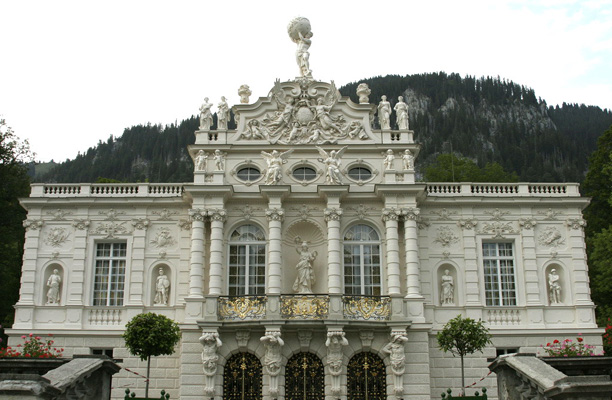 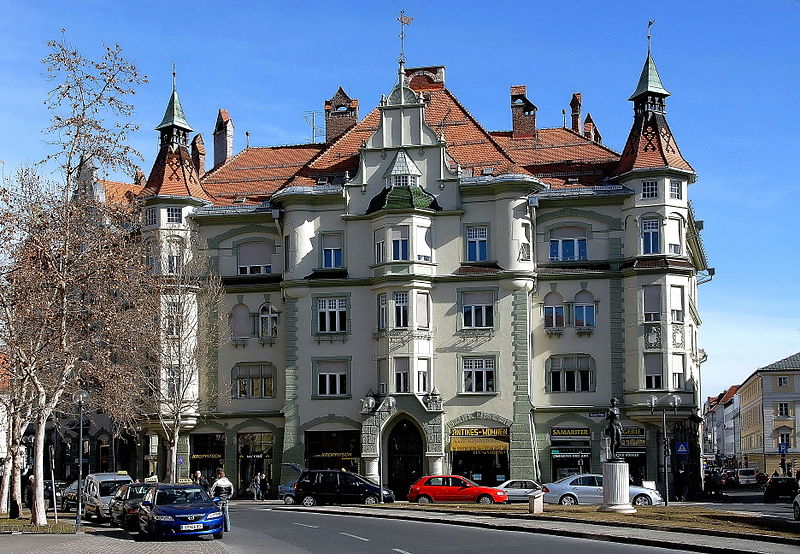 